  SOMERSET DYSLEXIA ASSOCIATION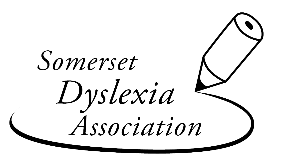          Wednesday 23rd May 2018 Conference              At Oake Manor Golf Club, Taunton, Somerset TA4 1BA 9am for 9.30am start to 3.30pmUnderstanding the Barriers to         Success in MathematicsSpeaker: Dr Camilla Gilmore(Camilla delivered the Keynote Address at the Patoss Annual Conference in 2014)It is widely acknowledged that many students, including those with dyslexia, find mathematics a challenging subject and that lack of numeracy skills can impact upon subsequent job opportunities and quality of life.  One reason for this is that mathematics is a complex subject that draws upon a range of different skills. Camilla will demonstrate how mathematics relies on general thinking skills, such as working memory and executive functions, as well as mathematics-specific skills such as conceptual knowledge and number awareness.  As a result students may struggle with learning mathematics in many different ways.  This has implications for the way that mathematics difficulties are identified as well as the support offered to students and Camilla will discuss different strategies to support children’s learning. Camilla will also discuss the particular needs of children who were born prematurely and who may have specific difficulties in learning mathematics, which is a special interest of hers.   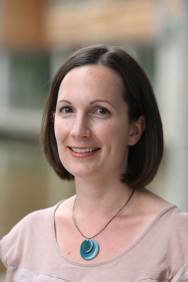 Dr Camilla Gilmore is a Reader in Mathematical Cognition in the Mathematics Education Centre at Loughborough University.  She is a developmental psychologist who has previously held positions at Oxford, Harvard and Nottingham.  Her research is focused on understanding how mathematics skills develop and dyscalculia.BOOKINGS MADE BEFORE 31st JAN ARE AT THE ‘EARLY BIRD’ RATE OF £60From 31st Jan 2018 TICKETS will be £65. This covers all refreshments on the day. Members of the SDA qualify for a discounted rate £50. To join the SDA please go to our website: www.somersetdyslexia.co.uk or speak to Aly today by ringing 01823 618606 .All the activities of the SDA, ie conferences, free Saturday drop-in, helplines and more, are run entirely by volunteers which helps keep ticket prices as low as possible. If you are interested in being on the committee, please let us know.